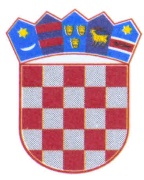       REPUBLIKA HRVATSKAPOŽEŠKO SLAVONSKA ŽUPANIJA      OPĆINA BRESTOVAC      Općinsko vijećeKLASA:UR.BR: 2177-02/01-20-1Brestovac,          2020.g.      Na temelju članka 30. Statuta Općine Brestovac (Službeni glasnik Općine Brestovac broj 2/2018 ) Općinsko vijeće Općine Brestovac na     sjednici održanoj       2020. godine donijelo jeO D L U K Uo dodjeli jednokratne financijske potpore redovnim studentima za akademsku godinu 2019/2020Članak 1.	Ovom se Odlukom utvrđuje se pravo na jednokratnu financijsku potporu svim redovnim studentima s prebivalištem na području Općine Brestovac za studij u akademskoj godini 2019/2020 , uvjeti i kriteriji za stjecanje prava na dodjelu jednokratne financijske potpore  ,  te  postupak za dodjelu , kao i prava i obveze korisnika potpore.Članak 2.Pravo na jednokratnu financijsku potporu (u daljnjem tekstu:potpora )imaju svi stanovnici Općine Brestovac koji su u statusu redovnog studenta upisani u akademsku godinu 2019/2020. na bilo koju javnu visokoškolsku ustanovu u Republici Hrvatskoj,Europskoj uniji ili u inozemstvu,a jave se na raspisani javni poziv i dostave svu potrebnu dokumentaciju.Pod istim uvjetima pravo na dodjelu potpore ostvaruju i studenti koji su upisani na privatne visokoškolske ustanove s pravom javnosti.Članak 3.      Sredstva za isplatu potpora osigurana se u Proračunu Općine Brestovac za 2020. godinu na poziciji: Aktivnost A100062 VISOKOŠKOLSKO OBRAZOVANJE konto:372 ostale naknade građanima i kućanstvima iz proračuna, u ukupnom iznosu od 150.000,00 kuna. Članak 4.	Potpora se dodjeljuju na osnovu javnog poziva koji objavljuje Općinski načelnik. 	U javnom se pozivu navodi rok za prijavu,koji ne može biti kraći od 15 dana od dana objave poziva, uvjeti dodjele,potrebni dokumenti, način prijave i način obavještavanja o dodijeljenim potporama te način isplate.            Javni poziv se objavljuje na oglasnoj ploči Općine i na web stranicama Općine.Članak 5.	Prebivalište na području Općine Brestovac studenti dokazuju preslikom osobne iskaznice važeće na dan donošenja ove odluke,a status redovnog studenta originalom potvrde visokoškolske ustanove o upisu u akademsku godinu 2019/2020 u statusu redovnog studenta,odnosno odgovarajućim ispisima iz sustava E-građani .            Prijavitelji su dužni dostaviti OIB te IBAN računa s naznakom poslovne banke u kojoj je otvoren te izjavu o davanju suglasnosti za prikupljanje i obradu osobnih podatakaČlanak 6.	Općinski načelnik donosi Odluku o dodjeli i isplati jednokratne financijske potpore studentima sa područja Općine Brestovac u 2020. godini.             Odlukom iz stavka 1. ovog članka određuje se visina iznosa pojedinačne potpore s obzirom na ukupan iznos osiguranih sredstava i broj prijavitelja koji ostvare pravo na potporu.	Odluka općinskog načelnika iz stavka 1. ovoga članka objavljuje na oglasnoj ploči Općine Brestovac  i na web stranici Općine Brestovac.                                                       Članak 7.Pomoć se isplaćuje u roku 30 dana od dana objave Odluke o dodjeli i isplati jednokratne financijske potpore studentima.                                                        Članak 8.            Ova Odluka stupa na snagu osmog dana nakon objave u Službenom glasniku Općine Brestovac.                                                                 PREDSJEDNIK OPĆINSKOG VIJEĆA                                                                                       Tomo Vrhovac